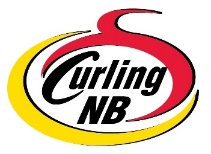 CURLING CLUB CHAMPIONSHIPDECLARATION OF ELIGIBILITYMust be submitted to Curling NB on or before the registration deadline date.
E-mail to: nbca@nb.sympatico.ca CLUB NAME: _________________________________Skip: _________________________			Third: _________________________2nd:    _________________________			Lead:  _________________________5th:     _________________________Team Contact: Name: ___________________________		E-mail: _____________________________________Phone: ___________________________I, ________________________________________  of  ________________________________ Curling Club,   (Print Name of Club Manager, President or Designate)Declare all players listed above are club members in good standingDeclare all other requirements, as set out in the NB Curling Club Championship Eligibility Requirements, are/have been adhered to.  (Eligibility Requirements are located on the Curling NB Web Site -www.curlingnb.com/About NBCA/Policies, Rules & Forms)________________________________________________ 	Date: ___________________			(Signature – Club Manager/President/Designate Named Above)	NOTE: team registration fee is due on or before the entry deadline date.Please forward payment by e-transfer to: nbca@nb.sympatico.caRev: Nov.2023